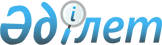 "Хьюстон бастамасы" кәсiпкерлiктi дамыту жөнiндегi қазақстан-американ әрiптестiк бағдарламасын iске асыру бойынша ұсыныстар әзiрлеу жөнiндегi ведомствоаралық комиссия құру туралы
					
			Күшін жойған
			
			
		
					Қазақстан Республикасы Үкіметінің қаулысы 2003 жылғы 14 қаңтар N 9. Күші жойылды - ҚР Үкіметінің 2007 жылғы 15 қазандағы N 948 Қаулысымен.

       Ескерту. Қаулының күші жойылды - ҚР Үкіметінің 2007 жылғы 15 қазандағы  N 948  Қаулысымен.       "Хьюстон бастамасы" кәсіпкерлiктi дамыту жөнiндегi қазақстан-американ әріптестiк бағдарламасын iске асыру жөнінде ұсыныстар әзiрлеу мақсатында Қазақстан Республикасының Yкiметi қаулы етеді: 

      1. Қосымшаға сәйкес құрамда "Хьюстон бастамасы" кәсiпкерлiктi дамыту жөніндегi қазақстан-американ әрiптестiк бағдарламасын iске асыру бойынша ұсыныстар әзiрлеу жөнiндегі ведомствоаралық комиссия құрылсын. 

      2. Осы қаулы қол қойылған күнінен бастап күшiне енедi.        Қазақстан Республикасының 

      Премьер-Министрі 

Қазақстан Республикасы     

Үкiметiнiң         

2003 жылғы 14 қаңтардағы    

N 9 қаулысына        

қосымша           "Хьюстон бастамасы" кәсiпкерлiктi дамыту жөнiндегi қазақстан-американ әріптестiк бағдарламасын iске асыру бойынша ұсыныстар әзiрлеу жөнiндегi ведомствоаралық комиссияның құрамы         ЕСКЕРТУ. Құрам өзгерді - ҚР Үкіметінің 2003.11.10. N 1120   қаулысымен . 

      ЕСКЕРТУ. Құрам өзгерді - ҚР Үкіметінің 2004.07.26. N 794   қаулысымен . Мыңбаев                - Қазақстан Республикасы 

Сауат Мұхаметбайұлы      Премьер-Министрiнiң орынбасары, төраға Орынбаев               - Қазақстан Республикасы Президентінің 

Ербол Тұрмаханұлы        Әкімшілігі Басшысының орынбасары - 

                         Экономикалық саясат басқармасының бастығы, 

                         төрағаның орынбасары (келісім бойынша) Қазыбаев               - Қазақстан Республикасының Индустрия және 

Айдар Қалымтайұлы        сауда министрлігі Шағын бизнесті қолдау 

                         жөніндегі комитетінің төрағасы, комиссия 

                         хатшысы Манақбай               - "Шағын кәсіпкерлікті дамыту қоры"  

Толымбек                 акционерлік қоғамы басқармасының төрағасы 

                         (келісім бойынша)       Жақсыбеков             - Қазақстан Республикасының 

Әдiлбек Рыскелдiұлы      Индустрия және сауда министрi, 

                         төрағаның орынбасары Тәжияқов               - Қазақстан Республикасының Ұлттық Банкi 

Бисенғали Шамғалиұлы     Төрағасының орынбасары (келiсiм 

                         бойынша) Лавриненко             - Қазақстан Республикасының Көлiк және 

Юрий Иванович            коммуникациялар бiрiншi вице-министрi Бектұрғанов            - Қазақстан Республикасының Бiлiм және 

Нұралы Сұлтанұлы         ғылым вице-министрi Айтжанов               - Қазақстан Республикасының 

Дулат Нулиұлы            Ауыл шаруашылығы вице-министрi Қайыров                - Қазақстан Республикасы Премьер- 

Ерлан Қартайұлы          Министрiнiң Кеңсесі Сыртқы 

                         байланыстар бөлімі меңгерушісінің 

                         орынбасары Өзбеков                - Қазақстан Республикасының 

Ғани Нұрмаханбетұлы      Қаржы вице-министрi Волков                 - Қазақстан Республикасының 

Алексей Юрьевич          Сыртқы iстер вице-министрi Қиынов                 - Қазақстан Республикасының 

Ләззат Кетебайұлы        Энергетика және минералдық ресурстар 

                         вице-министрi Әйтекенов              - Қазақстан Республикасының 

Қайрат Медiбайұлы        Экономика және бюджеттiк жоспарлау 

                         вице-министрi Acaнов                 - Қазақстан Республикасының 

Жақып Қажманұлы          Әдiлет вице-министрi Сембин                 - "Қазақстанның Даму Банкi" 

Асқар Болатұлы           акционерлiк қоғамының бiрiншi 

                         вице-президентi (келiсiм бойынша) 
					© 2012. Қазақстан Республикасы Әділет министрлігінің «Қазақстан Республикасының Заңнама және құқықтық ақпарат институты» ШЖҚ РМК
				